RASNETANNUAL CONFERENCEMonday 24th February 20209.00-3.30REGISTRATION FORMEMAIL this REGISTRATION Form:to marytuohy@bigpond.comby Tuesday 18th FEBRUARY 2020Please indicate:School: 											RASNET Membership: 	Individual		OR	School		Number attending Conference	Dietary Requirements: 									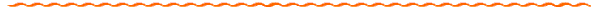 Attendee NamesAttendee Email AddressesWhich RAS Units do you want to work on?